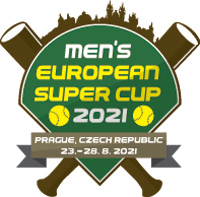 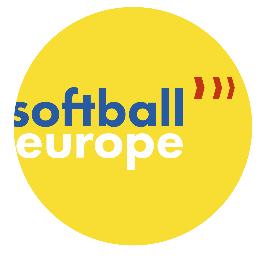 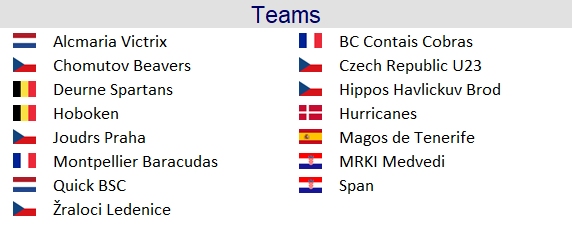 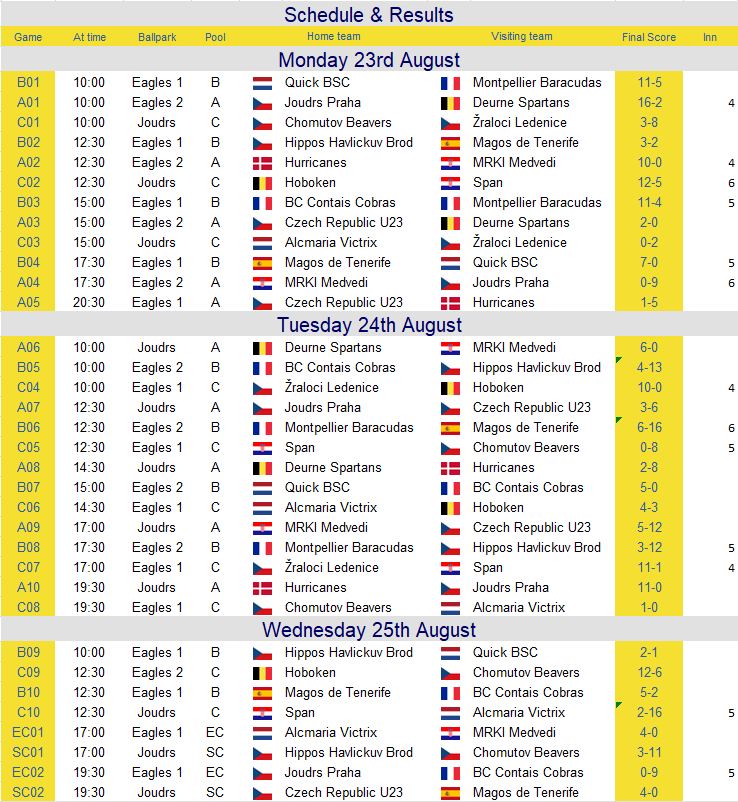 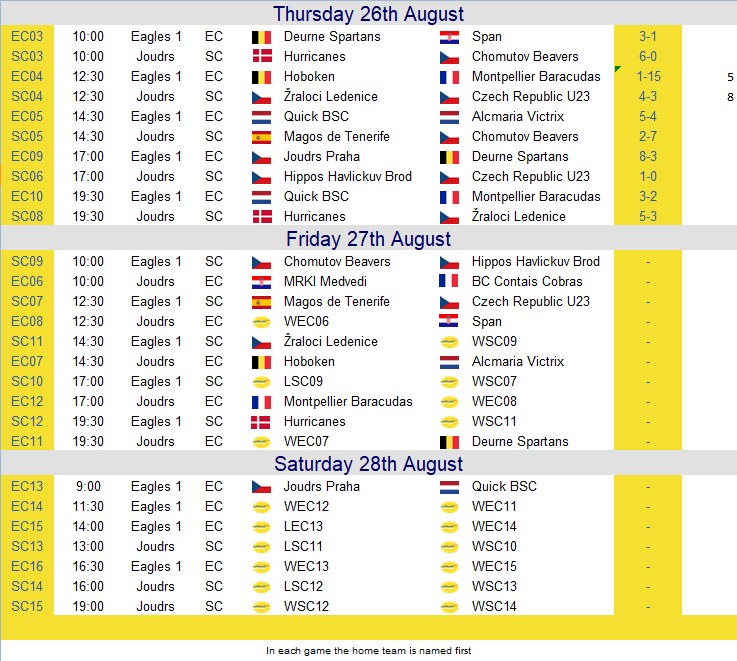 	  Aug 26, 2021 at Prague (CZE) (Eagles - Field 1)            -------------------------------------------------------------------------------------------            Softball klub Span...........................000 001 0 -  1   4  1            Deurne Spartans Baseball & Softball Club.....201 000 X -  3   9  0            -------------------------------------------------------------------------------------------                                             Softball klub Span  1            PLAYER                         AB  R  H BI 2B 3B HR BB SB CS HP SH SF SO IBB KL GDP   PO  A  E            ----------------------------------------------------------------------------------------------            BELAS Kristijan 2b              3  0  0  0  0  0  0  0  0  0  0  0  0  2   0  0   0    0  1  0            PAZDERA Jan ml ss               3  1  1  1  0  0  1  0  0  0  0  0  0  2   0  1   0    0  0  0            VELASZQUEZ MEZA Mate c          3  0  1  0  0  0  0  0  0  0  0  0  0  1   0  0   0    9  0  1            MEKTIS Luka 1b                  3  0  0  0  0  0  0  0  0  0  0  0  0  1   0  1   0    7  0  0            STyS David 3b                   3  0  2  0  1  0  0  0  0  0  0  0  0  0   0  0   0    1  1  0            IVANSIS Marko dp                3  0  0  0  0  0  0  0  0  0  0  0  0  3   0  1   0    0  0  0            NJUHOVIS Mirza rf               2  0  0  0  0  0  0  0  0  0  0  0  0  1   0  0   0    0  1  0            KOTEK LukaS ph                  1  0  0  0  0  0  0  0  0  0  0  0  0  1   0  0   0    0  0  0            SPOLJAR Luka lf                 2  0  0  0  0  0  0  0  0  0  0  0  0  1   0  0   0    0  0  0            SINKOVIS Juraj cf               2  0  0  0  0  0  0  0  0  0  0  0  0  2   0  1   0    1  0  0            OLAIZ CAJERO Jaudiel p          0  0  0  0  0  0  0  0  0  0  0  0  0  0   0  0   0    0  4  0            Totals                         25  1  4  1  1  0  1  0  0  0  0  0  0 14   0  4   0   18  7  1                                             Deurne Spartans Baseball & Softball Club  3            PLAYER                         AB  R  H BI 2B 3B HR BB SB CS HP SH SF SO IBB KL GDP   PO  A  E            ----------------------------------------------------------------------------------------------            RIZEK Bartolomej lf             2  1  0  0  0  0  0  1  0  0  0  0  0  2   0  0   0    0  0  0            VAN DEN BOSCH Dave ph           1  0  0  0  0  0  0  0  0  0  0  0  0  1   0  0   0    0  0  0            VERVLOET Kevin 1b               3  1  2  0  0  0  0  0  1  0  0  0  0  0   0  0   0    5  0  0            MUTINSKY StSpan cf              3  0  0  0  0  0  0  0  0  0  0  0  0  0   0  0   0    1  0  0            SECH Jan dp                     2  1  1  0  0  0  0  1  0  0  0  0  0  1   0  0   0    0  0  0            HANZAL Robert ss                2  0  1  1  0  0  0  0  0  0  0  1  0  0   0  0   0    0  1  0            VAN NUFFEL Jeroen 3b            3  0  2  1  0  0  0  0  0  0  0  0  0  1   0  1   0    0  1  0            PANDURO Jesper p                2  0  1  0  0  0  0  0  0  0  0  0  0  1   0  0   0    1  2  0            SMITS Pieter pr                 1  0  1  0  0  0  0  0  0  0  0  0  0  0   0  0   0    0  0  0            BANK Dominik rf                 3  0  1  0  0  0  0  0  0  0  0  0  0  1   0  0   0    0  0  0            DE VRIENDT Nick c               2  0  0  0  0  0  0  0  0  0  0  0  0  2   0  0   0   14  0  0            VERELST Kevin ph                1  0  0  0  0  0  0  0  0  0  0  0  0  0   0  0   0    0  0  0            GONTIER Yannick 2b              0  0  0  0  0  0  0  0  0  0  0  0  0  0   0  0   0    0  0  0            Totals                         25  3  9  2  0  0  0  2  1  0  0  1  0  9   0  1   0   21  4  0            Softball klub Span              IP  H  R ER BB SO WP HP IP IBB SH SF 2B 3B HR AB BF FO GO  NP            ---------------------------------------------------------------------------------------------            OLAIZ CAJERO Jaudiel  L,0-3    6.0  9  3  3  2  9  1  0  0   0  1  0  0  0  0 25 28  1  7 108            Deurne Spartans                 IP  H  R ER BB SO WP HP IP IBB SH SF 2B 3B HR AB BF FO GO  NP            ---------------------------------------------------------------------------------------------            PANDURO Jesper  W,2-1          7.0  4  1  1  0 14  1  0  0   0  0  0  1  0  1 25 25  3  4 109            Umpires: HP-Beate FARKAS-UTZIG (AUT), 1B-Miroslav DOLEJS (CZE), 3B-Rohan Louise (NED)            Scorers: Michaela JIRÁČKOVÁ (CZE), Petra Malá (CZE), Jonáš VENC (CZE)            TC: Mike Jennings (GBR)            Start: 10:00  Time: 1:45  Attendance: 10  Weather:             Game Notes: None            Aug 26, 2021 at Prague (CZE) (Svoboda Ballpark)            -------------------------------------------------------------------------------------------            Chomutov Beavers...000 000 0 -  0   3  0            Hørsholm Von Holmbäck Hurricanes300 102 X -  6   8  0            -------------------------------------------------------------------------------------------                                             Chomutov Beavers  0            PLAYER                         AB  R  H BI 2B 3B HR BB SB CS HP SH SF SO IBB KL GDP   PO  A  E            ----------------------------------------------------------------------------------------------            SULC Milan 3b/ss                3  0  1  0  0  0  0  0  0  0  0  0  0  1   0  1   0    0  1  0            MALY Marek p/1b                 3  0  0  0  0  0  0  0  0  0  0  0  0  1   0  0   0    3  0  0            KLAS MikulaS c                  3  0  0  0  0  0  0  0  0  0  0  0  0  2   0  0   0   11  0  0            SVOBODA Vaclav ss/3b            3  0  1  0  0  0  0  0  0  0  0  0  0  0   0  0   0    0  1  0            KOLSCH Michal cf                3  0  0  0  0  0  0  0  0  0  0  0  0  1   0  0   0    1  0  0            SReTR Vaclav lf                 3  0  0  0  0  0  0  0  0  0  0  0  0  2   0  1   0    0  0  0            BUSATA Adam 2b                  2  0  0  0  0  0  0  0  0  0  0  0  0  2   0  1   0    0  2  0            BRENIK Jaroslav 1b/p            2  0  1  0  0  0  0  0  0  0  0  0  0  1   0  0   0    2  1  0            BECK David rf                   1  0  0  0  0  0  0  1  0  0  0  0  0  1   0  0   0    1  0  0            Totals                         23  0  3  0  0  0  0  1  0  0  0  0  0 11   0  3   0   18  5  0                                             Hørsholm Von Holmbäck Hurricanes  6            PLAYER                         AB  R  H BI 2B 3B HR BB SB CS HP SH SF SO IBB KL GDP   PO  A  E            ----------------------------------------------------------------------------------------------            MERTL David dp/1b               3  1  2  1  0  1  0  1  0  0  0  0  0  1   0  0   0    3  0  0            TERKELSEN Valdemar 1b/opo       4  1  2  1  1  0  0  0  0  0  0  0  0  0   0  0   0    4  0  0            TERKELSEN Frederik cf           4  0  0  0  0  0  0  0  0  0  0  0  0  0   0  0   0    1  0  0            KLEIN TomaS c                   1  1  1  0  0  0  0  2  0  0  0  0  0  0   0  0   0   10  2  0            GRAHAM Joran p                  3  1  1  3  0  0  1  0  0  0  0  0  0  2   0  1   0    0  1  0            PETR TomaS ss                   2  0  0  0  0  0  0  1  0  0  0  0  0  2   0  0   0    0  1  0            NEZBEDA JiSi 3b                 3  2  2  1  0  0  1  0  0  0  0  0  0  0   0  0   0    0  1  0            MUKHERJEE Lucas 2b              3  0  0  0  0  0  0  0  0  0  0  0  0  3   0  0   0    1  1  0            LARSEN Anton lf                 2  0  0  0  0  0  0  0  0  0  0  0  0  2   0  1   0    2  1  0            SCHWARTZ Martin ph              1  0  0  0  0  0  0  0  0  0  0  0  0  1   0  0   0    0  0  0            ANDERSEN Oscar rf               0  0  0  0  0  0  0  0  0  0  0  0  0  0   0  0   0    0  0  0            Totals                         26  6  8  6  1  1  2  4  0  0  0  0  0 11   0  2   0   21  7  0            Chomutov Beavers                IP  H  R ER BB SO WP HP IP IBB SH SF 2B 3B HR AB BF FO GO  NP            ---------------------------------------------------------------------------------------------            MALY Marek  L,1-2              4.0  4  4  4  4  7  1  0  0   0  0  0  1  0  2 16 20  2  3  85            BRENIK Jaroslav                2.0  4  2  2  0  4  0  0  0   0  0  0  0  1  0 10 10  0  2  43            Hørsholm Von Holmbäck Hurricanes IP  H  R ER BB SO WP HP IP IBB SH SF 2B 3B HR AB BF FO GO  NP            ------------------------------------------------------------------------------------------------            GRAHAM Joran  W,2-0            7.0  3  0  0  1 11  0  0  1   0  0  0  0  0  0 23 24  4  5 101            Umpires: HP-Richard Silva (USA), 1B-Sara Dielen (BEL), 3B-Franck Lautier (FRA)            Scorers: Lenka RICHTEROVÁ (CZE), Adéla CHALOUPKOVÁ (CZE), Štěpánka KOSTINOVÁ (CZE)            TC: Gabriele HARDINGER (AUT), Conny Chwojka (AUT)            Start: 9:58  Time: 1:57  Attendance: 0  Weather:             Game Notes: None            Aug 26, 2021 at Prague (CZE) (Eagles - Field 1)            -------------------------------------------------------------------------------------------            Montpellier Barracudas.........................011 49 - 15  10  0            Hoboken Pioneers Baseball and Softball Club....001 00 -  1   1  4            -------------------------------------------------------------------------------------------                                             Montpellier Barracudas 15            PLAYER                         AB  R  H BI 2B 3B HR BB SB CS HP SH SF SO IBB KL GDP   PO  A  E            ----------------------------------------------------------------------------------------------            CROS Anthony dp                 4  1  1  2  0  0  1  0  0  0  0  0  0  0   0  0   0    0  0  0            MARTINAZZO Thomas pr/rf         0  1  0  1  0  0  0  1  0  0  0  0  0  0   0  0   0    0  0  0            BROWN Anton c                   3  1  2  5  0  0  1  1  0  0  0  0  0  1   0  1   0   10  0  0            BENYAICH Remi ph                1  0  0  0  0  0  0  0  0  0  0  0  0  0   0  0   0    0  0  0            HOLMELUND Tobias Ska ss         2  1  0  0  0  0  0  2  0  0  0  0  0  1   0  0   0    1  1  0            BALA Mickael rf                 2  1  1  2  0  0  1  2  0  0  0  0  0  0   0  0   0    0  0  0            HARAS Jonathan opo              0  0  0  0  0  0  0  0  0  0  0  0  0  0   0  0   0    0  0  0            FIALA LukaS 1b                  3  1  1  1  0  0  1  0  0  0  0  0  0  0   0  0   0    3  0  0            MENGOLI Mickael ph/1b           1  0  1  0  0  0  0  0  0  0  0  0  0  0   0  0   0    0  0  0            ANDRADES Laurent lf             3  2  1  0  0  0  0  0  0  0  0  0  0  0   0  0   0    0  0  0            ROUCAN Florent lf               1  0  0  0  0  0  0  0  0  0  0  0  0  1   0  0   0    0  0  0            COLOMES - LE PICHON  cf         4  3  2  2  0  0  1  0  0  0  0  0  0  0   0  0   0    1  0  0            PERRIN Sylvain 3b/2b            2  3  1  2  0  0  0  1  1  0  1  0  0  0   0  0   0    0  0  0            GUIRAUD Mathis 2b               2  0  0  0  0  0  0  0  0  0  0  0  0  0   0  0   0    0  1  0            CROS Gregory ph/3b              0  1  0  0  0  0  0  1  0  0  1  0  0  0   0  0   0    0  0  0            MELIN William p                 0  0  0  0  0  0  0  0  0  0  0  0  0  0   0  0   0    0  1  0            Totals                         28 15 10 15  0  0  5  8  1  0  2  0  0  3   0  1   0   15  3  0                                             Hoboken Pioneers Baseball and Softball Club  1            PLAYER                         AB  R  H BI 2B 3B HR BB SB CS HP SH SF SO IBB KL GDP   PO  A  E            ----------------------------------------------------------------------------------------------            CELIE Kenny ss                  2  0  0  0  0  0  0  0  0  0  1  0  0  1   0  0   0    1  2  1            VAN AARSEN Kristof p/cf         2  0  0  0  0  0  0  1  0  0  0  0  0  1   0  0   1    0  0  0            DE QUINT Dennis cf/p            2  0  1  1  0  0  0  1  0  0  0  0  0  1   0  0   0    1  2  1            VAN DEN BRANDEN Kenn lf         2  0  0  0  0  0  0  0  0  0  0  0  0  1   0  0   0    1  0  0            LAMBEAU Alain 1b                2  0  0  0  0  0  0  0  0  0  0  0  0  1   0  0   0    3  0  1            JANSSENS Wesley 2b              1  0  0  0  0  0  0  1  0  0  0  0  0  1   0  0   0    3  0  1            GODERSKI Gabriel rf             2  0  0  0  0  0  0  0  0  0  0  0  0  2   0  1   0    1  0  0            VAN DER VORST David dp          0  1  0  0  0  0  0  1  0  0  0  0  0  0   0  0   0    0  0  0            DEGROOTE Ivan ph                1  0  0  0  0  0  0  0  0  0  0  0  0  1   0  1   0    0  0  0            PEETERS Jamie 3b                1  0  0  0  0  0  0  0  0  0  0  0  0  1   0  0   0    1  2  0            BUERMS Lieven ph                0  0  0  0  0  0  0  1  0  0  0  0  0  0   0  0   0    0  0  0            SELLICAERTS Jarno c             0  0  0  0  0  0  0  0  0  0  0  0  0  0   0  0   0    4  0  0            Totals                         15  1  1  1  0  0  0  5  0  0  1  0  0 10   0  2   1   15  6  4            Montpellier Barracudas          IP  H  R ER BB SO WP HP IP IBB SH SF 2B 3B HR AB BF FO GO  NP            ---------------------------------------------------------------------------------------------            MELIN William  W,1-1           5.0  1  1  1  5 10  0  1  0   0  0  0  0  0  0 15 21  1  3  91            Hoboken Pioneers                IP  H  R ER BB SO WP HP IP IBB SH SF 2B 3B HR AB BF FO GO  NP            ---------------------------------------------------------------------------------------------            VAN AARSEN Kristof  L,1-2      4.0  9 14 11  7  2  4  0  0   0  0  0  0  0  5 24 31  5  5 104            DE QUINT Dennis                1.0  1  1  0  1  1  0  2  0   0  0  0  0  0  0  4  7  0  2  30            Umpires: HP-István Ákos Farkas (HUN), 1B-Lewis Hamilton (SWE), 3B-Jiří Dostál (CZE)            Scorers: Petr VŠETEČKA (CZE), Jonáš VENC (CZE)            TC: Mike Jennings (GBR)            Start: 12:28  Time: 1:42  Attendance: 50  Weather: Cold            Game Notes: None            Aug 26, 2021 at Prague (CZE) (Svoboda Ballpark)            -------------------------------------------------------------------------------------------            Czech Republic.......001 000 20 -  3   5  1            Žraloci Ledenice.....002 100 01 -  4   6  2            -------------------------------------------------------------------------------------------                                             Czech Republic  3            PLAYER                         AB  R  H BI 2B 3B HR BB SB CS HP SH SF SO IBB KL GDP   PO  A  E            ----------------------------------------------------------------------------------------------            KUBAT LukaS lf                  4  1  1  2  0  0  1  0  0  0  0  0  0  3   0  1   0    0  0  0            BUCHNER VojtSch dp/p            4  0  1  1  0  0  0  0  0  0  0  0  0  1   0  1   0    0  1  0            LUSAK Adam pr                   0  0  0  0  0  0  0  0  0  1  0  0  0  0   0  0   0    0  0  0            BUCHNER Adam 1b                 4  0  0  0  0  0  0  0  0  0  0  0  0  3   0  2   0    3  0  0            HARRIS George cf                3  0  2  0  1  0  0  1  0  0  0  0  0  1   0  0   0    1  0  0            MAGULA Martin 3b                4  0  0  0  0  0  0  0  0  0  0  0  0  0   0  0   0    1  2  0            FORMAN VojtSch 2b               2  0  0  0  0  0  0  2  0  0  0  0  0  1   0  0   0    0  1  0            RYSAVy MatSj c                  3  0  0  0  0  0  0  1  0  0  0  0  0  3   0  3   0   15  0  1            HANaSEK OndSej rf               3  0  0  0  0  0  0  0  0  0  0  0  0  3   0  2   0    0  0  0            SUCHA Adam ss                   3  2  1  0  0  0  0  0  0  0  0  0  0  1   0  0   0    1  0  0            OSISKA Jakub p                  0  0  0  0  0  0  0  0  0  0  0  0  0  0   0  0   0    0  0  0            Totals                         30  3  5  3  1  0  1  4  0  1  0  0  0 16   0  9   0   21  4  1                                             Žraloci Ledenice  4            PLAYER                         AB  R  H BI 2B 3B HR BB SB CS HP SH SF SO IBB KL GDP   PO  A  E            ----------------------------------------------------------------------------------------------            KORSAK JiSi 2b                  3  1  2  1  0  0  0  1  2  0  0  0  0  1   1  0   0    0  0  1            KOPESNY Patrik cf               3  0  2  2  1  0  0  1  0  0  0  0  0  1   0  0   0    0  0  0            HAJNy JonaS ss                  3  0  0  0  0  0  0  0  1  0  0  0  0  2   0  0   0    2  0  0            TUREK Martin 1b                 3  0  0  0  0  0  0  0  0  0  0  0  0  1   0  1   0    4  0  1            VASISEK Jakub dp                3  1  1  1  0  0  1  0  0  0  0  0  0  2   0  0   0    0  0  0            CHUCHMA Viktor 3b               3  0  0  0  0  0  0  0  0  0  0  0  0  3   0  1   0    0  5  0            FREJLACH Petr rf                3  0  0  0  0  0  0  0  0  0  0  0  0  2   0  1   0    0  0  0            VOLF Marek c                    3  1  1  0  0  1  0  0  0  0  0  0  0  1   0  0   0   15  2  0            FRYBACH Filip lf                3  1  0  0  0  0  0  0  0  0  0  0  0  2   0  1   0    2  0  0            JOSKA Marek p                   0  0  0  0  0  0  0  0  0  0  0  0  0  0   0  0   0    1  0  0            Totals                         27  4  6  4  1  1  1  2  3  0  0  0  0 15   1  4   0   24  7  2            Czech Republic                  IP  H  R ER BB SO WP HP IP IBB SH SF 2B 3B HR AB BF FO GO  NP            ---------------------------------------------------------------------------------------------            OSISKA Jakub                   0.0  0  0  0  0  0  0  0  0   0  0  0  0  0  0  0  0  0  0   0            BUCHNER VojtSch  L,0-2         7.0  6  4  3  2 15  2  0  0   1  0  0  1  1  1 27 29  2  4 103            Žraloci Ledenice               IP  H  R ER BB SO WP HP IP IBB SH SF 2B 3B HR AB BF FO GO  NP            ---------------------------------------------------------------------------------------------            JOSKA Marek  W,2-0             8.0  5  3  2  4 16  1  0  0   0  0  0  1  0  1 30 34  4  3 127            Umpires: HP-Jens Jakobsen (DEN), 1B-Megan Hylton (USA), 3B-Gerrit-Jan VAN DER HOEVEN (NED)            Scorers: Štěpánka KOSTINOVÁ (CZE), Lucie HUDÍKOVÁ (CZE), Adéla CHALOUPKOVÁ (CZE)            TC: Conny Chwojka (AUT), Gabriele HARDINGER (AUT)            Start: 12:27  Time: 2:21  Attendance: 0  Weather: Cloudy            Game Notes: None	  Aug 26, 2021 at Prague (CZE) (Eagles - Field 1)            -------------------------------------------------------------------------------------------            Heren Softbal Fastpitch Alcmaria Victrix...010 300 0 -  4   2  2            Quick Amersfoort Softball..................000 301 1 -  5   7  3            -------------------------------------------------------------------------------------------                                             Heren Softbal Fastpitch Alcmaria Victrix  4            PLAYER                         AB  R  H BI 2B 3B HR BB SB CS HP SH SF SO IBB KL GDP   PO  A  E            ----------------------------------------------------------------------------------------------            DELFINA Jefferson Pr cf         3  0  0  0  0  0  0  1  1  0  0  0  0  2   0  1   0    0  0  0            FERNANDEZ Julian p/opo/p        3  1  1  1  0  0  0  0  0  0  1  0  0  1   0  0   0    1  0  0            GAROLI Juan Cruz c/3b           2  0  0  1  0  0  0  1  0  0  1  0  0  2   0  2   0    7  0  0            BEAUMONT Anthony dp/c           2  0  0  0  0  0  0  1  0  0  1  0  0  1   0  1   0    4  0  0            VOOGD Jazz 1b                   3  0  0  0  0  0  0  1  0  0  0  0  0  3   0  1   0    2  1  0            SIERAG Reinier rf               3  0  0  0  0  0  0  0  0  0  0  0  0  2   0  0   0    1  0  0            MANSON Steven rf                1  0  0  0  0  0  0  0  0  0  0  0  0  0   0  0   0    0  0  0            VERBRUGGE Tim 3b/lf/2b          4  1  1  0  0  0  0  0  0  0  0  0  0  1   0  1   0    2  1  0            BEAUMONT Jordy lf/rf/lf         3  1  0  0  0  0  0  0  0  0  0  0  0  0   0  0   0    1  0  0            JONES Nigel ss                  1  1  0  0  0  0  0  1  0  0  1  0  0  0   0  0   0    1  0  1            VAN AANHOLT Broderic 2b         0  0  0  0  0  0  0  0  0  0  0  0  0  0   0  0   0    0  0  1            VISSER Jeffry p                 0  0  0  0  0  0  0  0  0  0  0  0  0  0   0  0   0    0  0  0            Totals                         25  4  2  2  0  0  0  5  1  0  4  0  0 12   0  6   0   19  2  2                                             Quick Amersfoort Softball  5            PLAYER                         AB  R  H BI 2B 3B HR BB SB CS HP SH SF SO IBB KL GDP   PO  A  E            ----------------------------------------------------------------------------------------------            SIMONSON Martin cf              4  0  1  0  0  0  0  0  0  0  0  0  0  0   0  0   0    0  0  0            KREMER Job 2b                   2  1  0  0  0  0  0  2  0  0  0  0  0  1   0  0   0    2  2  1            JULENON Daniel Jean  dp/p/1b/dp  3  1  2  1  0  0  1  0  0  0  1  0  0  0   0  0   0    2  0  1            BROOKS Revin lf                 3  0  0  0  0  0  0  0  0  0  0  1  0  2   0  0   0    0  0  0            EMERON Lourens 3b/p/3b          2  1  0  0  0  0  0  2  0  0  0  0  0  2   1  0   0    1  1  0            JAVIER Enrique 1b/3b/1b         4  1  1  1  0  0  0  0  0  0  0  0  0  2   0  0   0    3  1  1            CASTILLO Reangelo c             3  0  1  0  0  0  0  0  0  0  0  0  0  0   0  0   0   12  0  0            SOLIANA Urley pr                0  1  0  0  0  0  0  0  1  0  0  0  0  0   0  0   0    0  0  0            JUAQUIN Dyron ss                3  0  1  2  0  0  0  0  0  0  0  0  0  2   0  0   0    0  0  0            WURSTEN Jim rf                  2  0  0  0  0  0  0  0  0  0  0  0  0  2   0  0   0    1  0  0            BERNARDUS Wesley rf             1  0  1  1  0  0  0  0  0  0  0  0  0  0   0  0   0    0  0  0            HERNANDEZ LEON Mario p          0  0  0  0  0  0  0  0  0  0  0  0  0  0   0  0   0    0  0  0            Totals                         27  5  7  5  0  0  1  4  1  0  1  1  0 11   1  0   0   21  4  3            Alcmaria Victrix                IP  H  R ER BB SO WP HP IP IBB SH SF 2B 3B HR AB BF FO GO  NP            ---------------------------------------------------------------------------------------------            FERNANDEZ Julian  L,1-2        6.1  7  5  3  4 11  0  0  0   1  1  0  0  0  1 27 32  5  3 127            VISSER Jeffry                  0.0  0  0  0  0  0  0  1  0   0  0  0  0  0  0  0  1  0  0   1            Quick Amersfoort Softball       IP  H  R ER BB SO WP HP IP IBB SH SF 2B 3B HR AB BF FO GO  NP            ---------------------------------------------------------------------------------------------            HERNANDEZ LEON Mario  W,3-1    3.0  0  0  0  0  4  2  1  0   0  0  0  0  0  0  9 10  3  2  42            JULENON Daniel Jean            2.0  1  1  1  3  4  0  2  0   0  0  0  0  0  0  8 13  2  0  51            EMERON Lourens                 2.0  1  3  2  2  4  5  1  0   0  0  0  0  0  0  8 11  0  2  50            Umpires: HP-Matteo Sabbadini (ITA), 1B-Jan Hora (CZE), 3B-Miroslav DOLEJS (CZE)            Scorers: Petra Malá (CZE), Michaela JIRÁČKOVÁ (CZE)            TC: Mike Jennings (GBR)            Start: 14:34  Time: 2:37  Attendance: 0  Weather:          Game Notes: None	  Aug 26, 2021 at Prague (CZE) (Svoboda Ballpark)            -------------------------------------------------------------------------------------------            Chomutov Beavers...340 000 0 -  7  11  3            Magos Tenerife.....000 110 0 -  2   4  1            -------------------------------------------------------------------------------------------                                             Chomutov Beavers  7            PLAYER                         AB  R  H BI 2B 3B HR BB SB CS HP SH SF SO IBB KL GDP   PO  A  E            ----------------------------------------------------------------------------------------------            SULC Milan ss                   2  1  0  0  0  0  0  2  0  0  0  0  0  0   0  0   0    1  2  1            MALY Marek dp                   3  2  0  0  0  0  0  1  0  0  0  0  0  0   0  0   1    0  0  0            KOLSCH Michal cf                4  2  4  2  2  1  0  0  0  0  0  0  0  0   0  0   0    2  0  0            SVOBODA Vaclav 3b               4  1  2  3  1  0  0  0  0  0  0  0  0  0   0  0   0    0  0  0            KLAS MikulaS c                  4  0  1  1  0  0  0  0  0  0  0  0  0  0   0  0   1   12  0  0            SReTR Vaclav lf                 3  0  1  0  0  0  0  0  0  0  0  0  0  2   0  0   0    1  0  0            FRIDRICH MatSj ph/lf            1  0  1  0  0  0  0  0  0  0  0  0  0  0   0  0   0    0  0  0            BRENIK Jaroslav p               4  0  1  0  0  0  0  0  0  0  0  0  0  3   0  0   0    0  0  0            BECK David pr                   0  0  0  0  0  0  0  0  0  0  0  0  0  0   0  0   0    0  0  0            PETRIK Jakub 1b                 2  0  0  0  0  0  0  2  0  0  0  0  0  1   0  0   0    4  1  1            SESTAK Petr rf                  3  1  1  0  0  0  0  0  0  0  0  1  0  2   0  1   0    0  0  0            BUSATA Adam 2b                  0  0  0  0  0  0  0  0  0  0  0  0  0  0   0  0   0    1  1  1            Totals                         30  7 11  6  3  1  0  5  0  0  0  1  0  8   0  1   2   21  4  3                                             Magos Tenerife  2            PLAYER                         AB  R  H BI 2B 3B HR BB SB CS HP SH SF SO IBB KL GDP   PO  A  E            ----------------------------------------------------------------------------------------------            HERRERA Engelbert ss            4  1  1  0  0  0  0  0  0  0  0  0  0  2   0  1   0    2  4  0            VACHA Petr 2b                   3  0  1  1  1  0  0  0  0  0  0  0  0  1   0  0   0    3  3  0            URBANEJA Erick cf/p             3  0  0  0  0  0  0  0  0  0  0  0  0  1   0  0   0    1  1  0            VaSQUEZ Cesar c                 2  1  2  1  1  0  1  1  0  0  0  0  0  0   0  0   0    7  2  1            VICTORIO Frankelyn 3b           3  0  0  0  0  0  0  0  0  0  0  0  0  3   0  1   0    0  1  0            GIRAUT Jorge dp                 3  0  0  0  0  0  0  0  0  0  0  0  0  0   0  0   0    0  0  0            FERNaNDEZ Jose 1b               3  0  0  0  0  0  0  0  0  0  0  0  0  2   0  0   0    7  0  0            MORENO Arturo pr                0  0  0  0  0  0  0  0  0  0  0  0  0  0   0  0   0    0  0  0            GONZaLEZ Erick rf/lf            0  0  0  0  0  0  0  0  0  0  0  0  0  0   0  0   0    0  0  0            BRABEC Jiri ph/lf               3  0  0  0  0  0  0  0  0  0  0  0  0  1   0  0   0    0  0  0            KWAS Enio lf/cf                 3  0  0  0  0  0  0  0  0  0  0  0  0  2   0  0   0    0  0  0            RAMOS Roberto p/rf              0  0  0  0  0  0  0  0  0  0  0  0  0  0   0  0   0    1  0  0            Totals                         27  2  4  2  2  0  1  1  0  0  0  0  0 12   0  2   0   21 11  1            Chomutov Beavers                IP  H  R ER BB SO WP HP IP IBB SH SF 2B 3B HR AB BF FO GO  NP            ---------------------------------------------------------------------------------------------            BRENIK Jaroslav  W,1-0         7.0  4  2  2  1 12  1  0  0   0  0  0  2  0  1 27 28  5  4 100            Magos Tenerife                  IP  H  R ER BB SO WP HP IP IBB SH SF 2B 3B HR AB BF FO GO  NP            ---------------------------------------------------------------------------------------------            RAMOS Roberto  L,2-2           1.2  7  7  7  2  2  2  0  0   0  0  0  2  1  0 12 14  1  2  61            URBANEJA Erick                 5.1  4  0  0  3  6  0  0  0   0  1  0  1  0  0 18 22  3  6  81            Umpires: HP-Denis Codarini (ITA), 1B-Richard Silva (USA), 3B-Sara Dielen (BEL)            Scorers: Adéla CHALOUPKOVÁ (CZE), Adéla CHALOUPKOVÁ (CZE), Tereza ŠMEJKALOVÁ (CZE)            TC: Gabriele HARDINGER (AUT), Conny Chwojka (AUT)            Start: 15:13  Time: 2:24  Attendance: 0  Weather: Sunny            Game Notes: None            Aug 26, 2021 at Prague (CZE) (Eagles - Field 1)            -------------------------------------------------------------------------------------------            Deurne Spartans Baseball & Softball Club....120 000 0 -  3   6  0            Softball Club Joudrs Praha..................301 031 X -  8   6  4            -------------------------------------------------------------------------------------------                                             Deurne Spartans Baseball & Softball Club  3            PLAYER                         AB  R  H BI 2B 3B HR BB SB CS HP SH SF SO IBB KL GDP   PO  A  E            ----------------------------------------------------------------------------------------------            RIZEK Bartolomej lf             3  0  1  0  0  0  0  0  0  0  0  0  0  1   0  1   0    1  0  0            VAN DEN BOSCH Dave ph           1  0  0  0  0  0  0  0  0  0  0  0  0  1   0  0   0    0  0  0            VERVLOET Kevin 1b               2  1  1  0  0  0  0  0  0  0  1  0  0  0   0  0   0    6  1  0            SMITS Pieter ph                 1  0  0  0  0  0  0  0  0  0  0  0  0  0   0  0   0    0  0  0            MUTINSKY StSpan cf              3  0  1  0  0  0  0  0  0  0  0  0  0  2   0  0   0    3  0  0            SECH Jan dp                     3  0  0  0  0  0  0  0  0  0  0  0  0  0   0  0   0    0  0  0            HANZAL Robert ss                3  0  0  0  0  0  0  0  0  0  0  0  0  1   0  0   0    1  1  0            VAN NUFFEL Jeroen 3b            2  1  1  0  0  0  0  0  0  1  1  0  0  0   0  0   0    1  0  0            PANDURO Jesper p                3  1  1  0  1  0  0  0  0  0  0  0  0  2   0  2   0    0  2  0            SVEJDA Vit rf                   0  0  0  0  0  0  0  0  0  0  0  0  0  0   0  0   0    0  0  0            BANK Dominik rf/p               2  0  1  2  0  0  0  1  0  0  0  0  0  1   0  1   0    0  0  0            VERELST Wesley rf               0  0  0  0  0  0  0  0  0  0  0  0  0  0   0  0   0    0  0  0            GONTIER Yannick 2b              2  0  0  0  0  0  0  0  0  0  0  0  0  2   0  1   0    1  2  0            VERELST Kevin ph                1  0  0  0  0  0  0  0  0  0  0  0  0  0   0  0   0    0  0  0            DE VRIENDT Nick c               0  0  0  0  0  0  0  0  0  0  0  0  0  0   0  0   0    5  0  0            Totals                         26  3  6  2  1  0  0  1  0  1  2  0  0 10   0  5   0   18  6  0                                             Softball Club Joudrs Praha  8            PLAYER                         AB  R  H BI 2B 3B HR BB SB CS HP SH SF SO IBB KL GDP   PO  A  E            ----------------------------------------------------------------------------------------------            MICHAL Marek 2b                 2  2  0  0  0  0  0  1  0  0  1  0  0  1   0  0   0    3  2  0            VAVRESKA Adam cf                2  2  1  1  0  1  0  2  0  0  0  0  0  0   0  0   0    0  0  0            JANOUSEK Jan rf                 4  1  1  2  0  0  1  0  0  0  0  0  0  1   0  0   0    0  0  0            SVATOS Jan c                    3  2  2  2  0  0  1  0  0  0  0  0  1  0   0  0   0   10  1  1            KNETL MatSj lf                  1  1  0  0  0  0  0  2  0  0  1  0  0  0   0  0   0    1  0  1            NOVOTNy Martin 1b               3  0  0  0  0  0  0  0  0  0  1  0  0  1   0  0   0    4  0  1            PROCHaZKA Jakub ss              3  0  0  0  0  0  0  0  0  0  0  0  0  1   0  1   0    3  0  1            KARGER Vincent 3b               3  0  1  2  0  0  0  0  0  0  0  0  0  0   0  0   0    0  1  0            MACH TomaS dp                   3  0  1  0  0  0  0  0  0  0  0  0  0  1   0  0   0    0  0  0            POKORNy JiSi p                  0  0  0  0  0  0  0  0  0  0  0  0  0  0   0  0   0    0  0  0            MACH JonaS p                    0  0  0  0  0  0  0  0  0  0  0  0  0  0   0  0   0    0  1  0            Totals                         24  8  6  7  0  1  2  5  0  0  3  0  1  5   0  1   0   21  5  4            Deurne Spartans                 IP  H  R ER BB SO WP HP IP IBB SH SF 2B 3B HR AB BF FO GO  NP            ---------------------------------------------------------------------------------------------            PANDURO Jesper  L,2-2          5.0  6  7  7  3  5  1  3  0   0  0  0  0  1  2 21 27  5  5  94            BANK Dominik                   1.0  0  1  1  2  0  0  0  0   0  0  1  0  0  0  3  6  3  1  21            Softball Club Joudrs Praha      IP  H  R ER BB SO WP HP IP IBB SH SF 2B 3B HR AB BF FO GO  NP            ---------------------------------------------------------------------------------------------            POKORNy JiSi                   2.0  6  3  2  0  3  0  0  0   0  0  0  1  0  0 12 12  1  2  34            MACH JonaS  W,1-1              5.0  0  0  0  1  7  0  2  0   0  0  0  0  0  0 14 17  5  2  65            Umpires: HP-Rohan Louise (NED), 1B-Lewis Hamilton (SWE), 3B-István Ákos Farkas (HUN)            Scorers: Michaela JIRÁČKOVÁ (CZE), Matěj Neděla (CZE), Alois Sečkár (CZE)            TC: Mike Jennings (GBR)            Start: 17:33  Time: 1:57  Attendance: 20  Weather: Cloudy            Game Notes: None	  Aug 26, 2021 at Prague (CZE) (Svoboda Ballpark)            -------------------------------------------------------------------------------------------            Czech Republic............000 000 0 -  0   4  4            Hippos Havlickuv Brod.....001 000 X -  1   2  2            -------------------------------------------------------------------------------------------                                             Czech Republic  0            PLAYER                         AB  R  H BI 2B 3B HR BB SB CS HP SH SF SO IBB KL GDP   PO  A  E            ----------------------------------------------------------------------------------------------            KUBAT LukaS lf                  4  0  0  0  0  0  0  0  0  0  0  0  0  4   0  1   0    0  0  0            BUCHNER VojtSch dp              2  0  1  0  0  0  0  1  0  0  0  0  0  1   0  1   0    0  0  0            BUCHNER Adam 1b                 3  0  1  0  0  0  0  0  0  0  0  0  0  1   0  1   0    4  1  0            HARRIS George cf                3  0  0  0  0  0  0  0  0  0  0  0  0  2   0  1   0    2  0  1            MAGULA Martin c                 2  0  1  0  0  0  0  1  0  0  0  0  0  1   1  0   0   10  1  1            FORMAN VojtSch 2b               3  0  0  0  0  0  0  0  0  0  0  0  0  2   0  2   0    1  1  0            BOSaNEK Adam 3b                 3  0  0  0  0  0  0  0  0  0  0  0  0  1   0  0   0    0  1  1            LUSAK Adam rf                   3  0  0  0  0  0  0  0  0  0  0  0  0  2   0  0   0    0  0  0            SUCHA Adam ss                   3  0  1  0  0  0  0  0  0  0  0  0  0  2   0  1   0    1  2  1            OSISKA Jakub p                  0  0  0  0  0  0  0  0  0  0  0  0  0  0   0  0   0    0  0  0            Totals                         26  0  4  0  0  0  0  2  0  0  0  0  0 16   1  7   0   18  6  4                                             Hippos Havlickuv Brod  1            PLAYER                         AB  R  H BI 2B 3B HR BB SB CS HP SH SF SO IBB KL GDP   PO  A  E            ----------------------------------------------------------------------------------------------            KUSiREK Filip ss                3  0  0  0  0  0  0  0  0  0  0  0  0  2   0  1   0    0  3  1            DIBELKA OndSej 3b               2  0  1  0  0  0  0  1  0  0  0  0  0  1   0  1   0    0  0  0            KRUNTORAD Petr c                2  0  0  0  0  0  0  1  0  0  0  0  0  1   1  1   0   15  1  1            LISKA Adam cf                   3  0  0  0  0  0  0  0  0  0  0  0  0  2   0  0   0    0  0  0            TABASEK Filip lf                3  0  1  0  1  0  0  0  0  0  0  0  0  1   0  1   0    0  0  0            VORaSEK JonaS 1b                3  0  0  0  0  0  0  0  0  0  0  0  0  0   0  0   0    5  0  0            HLAVaS Jan rf                   1  0  0  0  0  0  0  1  0  0  0  0  0  1   0  0   0    0  0  0            HENZL David ph                  1  0  0  0  0  0  0  0  0  0  0  0  0  1   0  0   0    0  0  0            LASKA VojtSch dp                3  0  0  0  0  0  0  0  0  0  0  0  0  2   0  1   0    0  0  0            VORASEK Jan 2b                  0  1  0  0  0  0  0  1  0  0  0  1  0  0   0  0   0    1  2  0            HOLOBRADEK Michal p             0  0  0  0  0  0  0  0  0  0  0  0  0  0   0  0   0    0  2  0            Totals                         21  1  2  0  1  0  0  4  0  0  0  1  0 11   1  5   0   21  8  2            Czech Republic                  IP  H  R ER BB SO WP HP IP IBB SH SF 2B 3B HR AB BF FO GO  NP            ---------------------------------------------------------------------------------------------            OSISKA Jakub  L,3-1            6.0  2  1  0  4 11  0  0  0   1  1  0  1  0  0 21 26  2  5  97            Hippos Havlickuv Brod           IP  H  R ER BB SO WP HP IP IBB SH SF 2B 3B HR AB BF FO GO  NP            ---------------------------------------------------------------------------------------------            HOLOBRADEK Michal  W,3-0       7.0  4  0  0  2 16  0  0  0   1  0  0  0  0  0 26 28  0  5 127            Umpires: HP-Franck Lautier (FRA), 1B-Gerrit-Jan VAN DER HOEVEN (NED), 3B-Jens Jakobsen (DEN)            Scorers: Tereza ŠMEJKALOVÁ (CZE), Adéla CHALOUPKOVÁ (CZE)            TC: Conny Chwojka (AUT), Gabriele HARDINGER (AUT)            Start: 18:01  Time: 1:54  Attendance: 0  Weather:             Game Notes: None	  Aug 26, 2021 at Prague (CZE) (Eagles - Field 1)            -------------------------------------------------------------------------------------------            Montpellier Barracudas.........000 200 0 -  2   1  0            Quick Amersfoort Softball......020 000 1 -  3   6  0            -------------------------------------------------------------------------------------------                                             Montpellier Barracudas  2            PLAYER                         AB  R  H BI 2B 3B HR BB SB CS HP SH SF SO IBB KL GDP   PO  A  E            ----------------------------------------------------------------------------------------------            CROS Anthony dp                 4  0  0  0  0  0  0  0  0  0  0  0  0  2   0  0   0    0  0  0            BROWN Anton rf                  2  0  0  0  0  0  0  1  0  0  1  0  0  2   0  1   0    1  0  0            HOLMELUND Tobias Ska ss         2  0  0  0  0  0  0  2  0  0  0  0  0  1   0  0   0    2  1  0            BALA Mickael p                  4  0  0  0  0  0  0  0  0  0  0  0  0  3   0  0   0    0  0  0            FIALA LukaS c                   2  0  0  0  0  0  0  1  0  1  0  0  0  1   0  0   0   12  0  0            CROS Gregory 1b                 1  1  0  0  0  0  0  2  0  0  0  0  0  1   0  0   0    2  0  0            COLOMES - LE PICHON  cf         2  1  0  0  0  0  0  1  0  0  0  0  0  2   0  0   0    0  0  0            PERRIN Sylvain 3b               1  0  0  0  0  0  0  2  0  0  0  0  0  1   0  0   0    0  2  0            GUIRAUD Mathis 2b               3  0  1  2  0  0  0  0  0  0  0  0  0  2   0  0   0    1  2  0            ANDRADES Laurent lf             0  0  0  0  0  0  0  0  0  0  0  0  0  0   0  0   0    0  0  0            Totals                         21  2  1  2  0  0  0  9  0  1  1  0  0 15   0  1   0   18  5  0                                             Quick Amersfoort Softball  3            PLAYER                         AB  R  H BI 2B 3B HR BB SB CS HP SH SF SO IBB KL GDP   PO  A  E            ----------------------------------------------------------------------------------------------            SIMONSON Martin cf              4  0  1  0  0  0  0  0  0  0  0  0  0  2   0  1   0    1  1  0            KREMER Job 2b                   3  0  0  1  0  0  0  0  0  0  1  0  0  2   0  1   0    0  1  0            JULENON Daniel Jean  dp         3  0  2  0  1  0  0  0  0  0  0  0  0  1   0  0   0    0  0  0            BROOKS Revin lf                 2  0  0  0  0  0  0  1  0  0  0  0  0  2   0  1   0    0  0  0            SOLIANA Urley pr                0  0  0  0  0  0  0  0  0  0  0  0  0  0   0  0   0    0  0  0            EMERON Lourens p/ss/3b          3  1  1  0  0  0  0  0  0  0  0  0  0  1   0  0   0    0  1  0            JAVIER Enrique 3b/1b            3  1  1  2  0  0  1  0  0  0  0  0  0  1   0  0   0    1  0  0            CASTILLO Reangelo 1b/c          3  0  1  0  1  0  0  0  0  0  0  0  0  1   0  0   0   12  1  0            BERNARDUS Wesley ss/rf          1  1  0  0  0  0  0  2  0  0  0  0  0  1   0  0   0    0  0  0            JUAQUIN Dyron c/ss              2  0  0  0  0  0  0  1  0  0  0  0  0  1   0  0   0    7  1  0            WURSTEN Jim rf                  0  0  0  0  0  0  0  0  0  0  0  0  0  0   0  0   0    0  0  0            HERNANDEZ LEON Mario p          0  0  0  0  0  0  0  0  0  0  0  0  0  0   0  0   0    0  0  0            Totals                         24  3  6  3  2  0  1  4  0  0  1  0  0 12   0  3   0   21  5  0            Montpellier Barracudas          IP  H  R ER BB SO WP HP IP IBB SH SF 2B 3B HR AB BF FO GO  NP            ---------------------------------------------------------------------------------------------            BALA Mickael  L,0-2            6.0  6  3  3  4 12  3  1  0   0  0  0  2  0  1 24 29  1  5 126            Quick Amersfoort Softball       IP  H  R ER BB SO WP HP IP IBB SH SF 2B 3B HR AB BF FO GO  NP            ---------------------------------------------------------------------------------------------            EMERON Lourens                 3.0  0  2  2  7  5  2  0  0   0  0  0  0  0  0  9 16  2  2  67            HERNANDEZ LEON Mario  W,4-1    4.0  1  0  0  2 10  0  1  0   0  0  0  0  0  0 12 15  1  0  72            Umpires: HP-Jan Hora (CZE), 1B-Jiří Dostál (CZE), 3B-Matteo Sabbadini (ITA)            Scorers: Alois Sečkár (CZE), Petr VŠETEČKA (CZE), Matěj Neděla (CZE)            TC: Mike Jennings (GBR)            Start: 19:49  Time: 2:19  Attendance: 25  Weather:             Game Notes: None	  Aug 26, 2021 at Prague (CZE) (Svoboda Ballpark)            -------------------------------------------------------------------------------------------            Žraloci Ledenice....................000 002 1 -  3   5  2            Hørsholm Von Holmbäck Hurricanes....010 004 X -  5  10  1            -------------------------------------------------------------------------------------------                                             Žraloci Ledenice  3            PLAYER                         AB  R  H BI 2B 3B HR BB SB CS HP SH SF SO IBB KL GDP   PO  A  E            ----------------------------------------------------------------------------------------------            HAJNy Jakub ss                  4  1  1  0  0  0  0  0  0  0  0  0  0  2   0  0   0    1  1  2            KOPESNY Patrik cf               3  0  2  0  1  0  0  0  1  0  1  0  0  0   0  0   0    0  0  0            TUREK Martin dp                 2  0  1  0  0  0  0  2  0  0  0  0  0  1   1  0   0    0  0  0            VASISEK Jakub 1b                2  0  0  0  0  0  0  1  0  0  0  0  0  2   0  1   0    4  0  0            FRYBACH Filip ph                1  0  0  0  0  0  0  0  0  0  0  0  0  0   0  0   0    0  0  0            CHUCHMA Viktor 3b               2  1  0  0  0  0  0  2  1  0  0  0  0  2   0  1   0    0  2  0            FREJLACH Petr rf                4  0  0  0  0  0  0  0  0  0  0  0  0  4   0  0   0    1  0  0            BURES Vaclav lf                 2  0  0  0  0  0  0  0  0  0  0  0  0  1   0  0   0    0  0  0            VOLF Marek ph/lf                2  1  1  2  0  0  1  0  0  0  0  0  0  1   0  0   0    1  0  0            EFFENBERK Krystof c             2  0  0  0  0  0  0  1  0  0  0  0  0  1   0  0   0   10  1  0            TRTILEK TomaS 2b                3  0  0  0  0  0  0  0  0  0  0  0  0  2   0  1   0    1  3  0            HAJNy JonaS p                   0  0  0  0  0  0  0  0  0  0  0  0  0  0   0  0   0    0  0  0            JOSKA Marek p                   0  0  0  0  0  0  0  0  0  0  0  0  0  0   0  0   0    0  0  0            Totals                         27  3  5  2  1  0  1  6  2  0  1  0  0 16   1  3   0   18  7  2                                             Hørsholm Von Holmbäck Hurricanes  5            PLAYER                         AB  R  H BI 2B 3B HR BB SB CS HP SH SF SO IBB KL GDP   PO  A  E            ----------------------------------------------------------------------------------------------            MERTL David 3b/1b               3  1  1  0  1  0  0  1  0  0  0  0  0  1   0  0   0    2  0  1            TERKELSEN Valdemar 1b/opo       2  0  2  1  1  0  0  1  0  0  1  0  0  0   0  0   0    2  0  0            TERKELSEN Frederik cf           4  0  2  1  0  0  0  0  0  0  0  0  0  0   0  0   1    0  0  0            KLEIN TomaS c                   2  0  0  0  0  0  0  2  0  1  0  0  0  1   1  0   0   16  0  0            GRAHAM Joran p                  3  0  1  0  0  0  0  0  0  0  0  0  0  1   0  1   0    0  1  0            SCHAUFUSS-JOHANNSON  pr         0  1  0  0  0  0  0  0  0  0  0  0  0  0   0  0   0    0  0  0            PETR TomaS ss                   3  0  0  0  0  0  0  0  0  0  0  0  0  3   0  1   0    1  1  0            NEZBEDA JiSi dp/3b              3  2  1  0  0  0  0  0  0  0  0  0  0  0   0  0   0    0  0  0            ANDERSEN Oscar rf               3  1  3  2  0  0  1  0  0  0  0  0  0  0   0  0   0    0  0  0            LARSEN Anton lf                 2  0  0  0  0  0  0  0  0  0  0  0  0  2   0  1   0    0  0  0            SCHWARTZ Martin ph              1  0  0  0  0  0  0  0  0  0  0  0  0  1   0  0   0    0  0  0            MUKHERJEE Lucas 2b              0  0  0  0  0  0  0  0  0  0  0  0  0  0   0  0   0    0  2  0            Totals                         26  5 10  4  2  0  1  4  0  1  1  0  0  9   1  3   1   21  4  1            Žraloci Ledenice               IP  H  R ER BB SO WP HP IP IBB SH SF 2B 3B HR AB BF FO GO  NP            ---------------------------------------------------------------------------------------------            HAJNy JonaS  L,2-1             5.2  9  5  4  3  9  1  1  0   1  0  0  2  0  1 24 28  1  4 107            JOSKA Marek                    0.1  1  0  0  1  0  0  0  0   0  0  0  0  0  0  2  3  1  0  14            Hørsholm Von Holmbäck Hurricanes IP  H  R ER BB SO WP HP IP IBB SH SF 2B 3B HR AB BF FO GO  NP            ------------------------------------------------------------------------------------------------            GRAHAM Joran  W,3-0            7.0  5  3  3  6 16  2  1  0   1  0  0  1  0  1 27 34  1  4 127            Umpires: HP-Megan Hylton (USA), 1B-Sara Dielen (BEL), 3B-Denis Codarini (ITA)            Scorers: Adéla CHALOUPKOVÁ (CZE), Lenka RICHTEROVÁ (CZE), Tereza ŠMEJKALOVÁ (CZE)            TC: Gabriele HARDINGER (AUT), Conny Chwojka (AUT)            Start: 20:15  Time: 2:13  Attendance: 65  Weather:             Game Notes: None
Friday 27th August		HITTING			FIELDING	
	2B	Doubles		A	Assists
	3B	Triples		C	Chances	
	AB	At bats		CI	Catcher's interference
	AVG	Batting average		CSB	Caught stealing by (pitcher and catcher)
	BB	Base on balls		DPs	Double plays participated in
	GPD	Grounded into double plays		E	Errors	
	GP / GS	Games played / Games started		FLD%	Fielding percentage
	H	Base hits		PB	Passed balls (catcher)
	HBP	Hit by pitch		PO	Putouts
	HR	Home runs		SBA	Stolen bases allowed (pitcher and catcher)
	IBB	Intentional base on balls		SBA%	Stolen bases against percentage 
	OB%	On base percentage			(pitcher and catcher)
	R	Runs scored
	RBI	Runs batted in	
	SB / ATT	Stolen bases / Stolen bases attempts			ANALYSIS STATISTICS	
	SF	Sacrifice flies		vs Left	Avg against left-handed pitchers
	SH	Sacrifice hits		vs Right	Avg against right-handed pitchers
	SLG%	Slugging percentage		rch by leadoff	Avg when leading off an inning
	SO	Strikeouts		with 2 outs	Avg when batting with 2 outs
	TB	Total bases		w/runners on	Avg when batting with runners on base
				w/bases empty	Avg when batting with bases empty
				RBI ops	Avg when batting with runners	
		PITCHING			on 2nd or 3rd base
	2B	Doubles allowed		Gnd out	Number of ground outs 
	3B	Triples allowed			(includes SACs, but not errors)
	AB	At bats		Fly out	Number of fly outs 
	APP / GS	Apperances / Game starts			(incudes SFs, but not errors)
	B/Avg	Opponent batting average		Fly / Gnd	Fly outs to ground outs ratio
	BB	Base on balls allowed		pinch hitting	Avg as pinch hitter	
	BF	Batters faced		with runners in scoring pos	Avg when batting with runners in 
	IBB	Intentional base on balls allowed			scoring positions
	BK	Balk		w/rnr on 3rd and LT 2 outs	Avg when batting with runner on
	CG	Complete games			third base and less than 2 outs
	ER	Earned runs allowed		with 2 outs	Avg when batting with 2 outs
	ERA	Earned run average		2 out rbi	Runs batted in with 2 outs
	FO	Fly outs		success advancing rnrs	Success advancing runners	
	GO	Ground outs		#rnrs adv w/out	Number of times batter made an out
	H	Hits allowed			and advanced at least 1 runner
	HBP	Hit by pitch		rnrs lob	Number of runners left on base by 
	HR	Home runs allowed			last batter of inning
	IP	Innings played 		rch err	Reach first base on error
	R	Runs allowed		rch fc	Reach first base on fielder's choice
	SFA	Sacrifice flies allowed		kl	Strikeouts look
	SHA	Sacrifice hits allowed
	SHO/CHO	Shutouts / Combination shutouts
	SO	Strikeouts
	SV	Saves
	W/L	Wins/Losses
	WP	Wild pitchesDaily Report 426th August 2021Standings Pool AStandings Pool AStandings Pool AStandings Pool AStandings Pool AStandings Pool AStandings Pool AStandings Pool APosTeamGPWOLOAVGGB1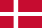   Hurricanes (DEN)440100002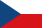   Czech Republic U23  (CZE)43175013  Joudrs Praha (CZE)42250024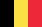   Deurne Spartans (BEL)41325035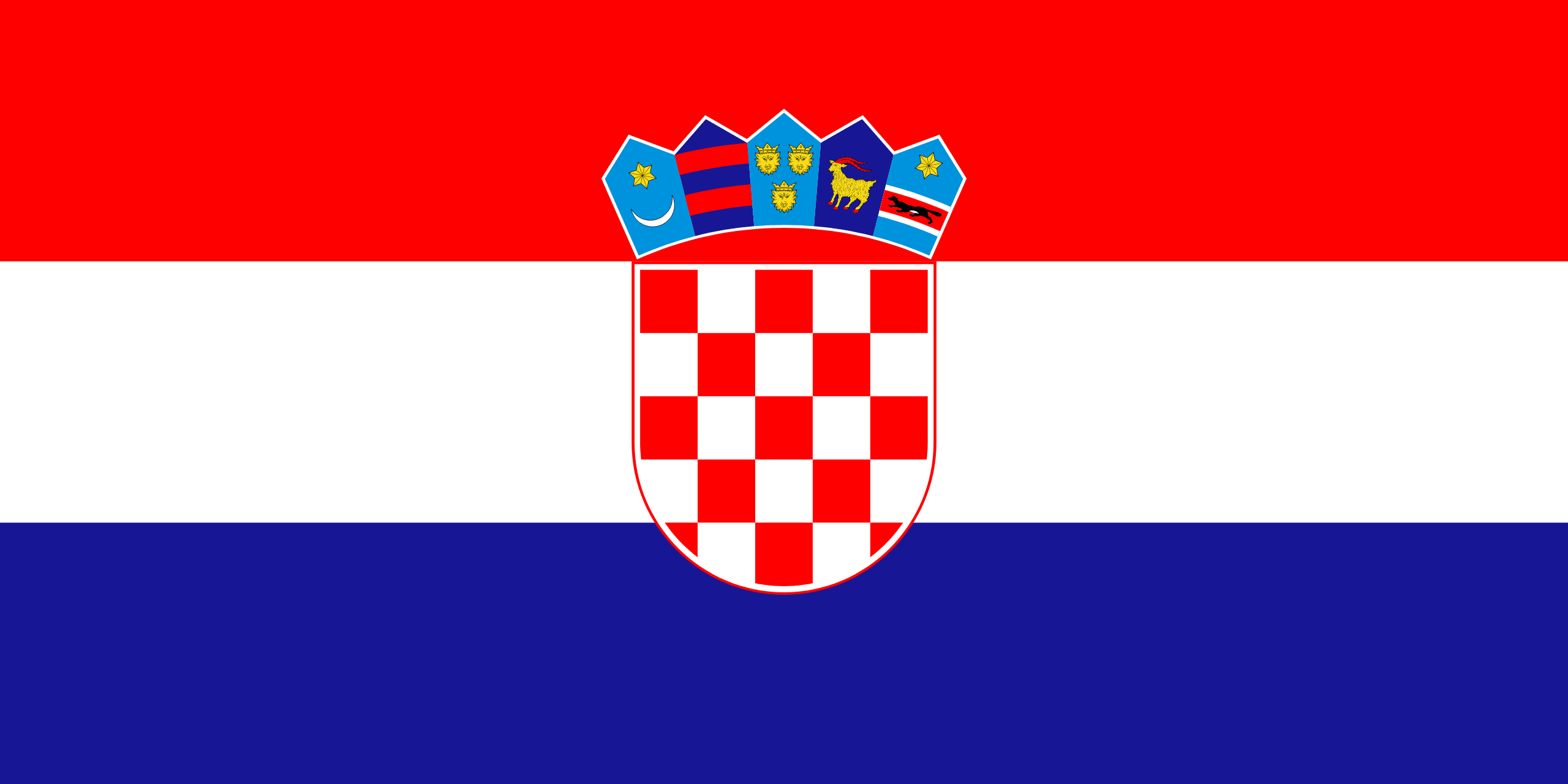   MRKI Medvedi (CRO)40404Teams tied appear in alphabetical order until the end of each roundTeams tied appear in alphabetical order until the end of each roundTeams tied appear in alphabetical order until the end of each roundTeams tied appear in alphabetical order until the end of each roundTeams tied appear in alphabetical order until the end of each roundTeams tied appear in alphabetical order until the end of each roundTeams tied appear in alphabetical order until the end of each roundTeams tied appear in alphabetical order until the end of each roundStandings Pool BStandings Pool BStandings Pool BStandings Pool BStandings Pool BStandings Pool BStandings Pool BStandings Pool BPosTeamGPWOLOAVGGB1  Hippos Havlickuv Brod (CZE)440100002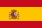   Magos Tenerife (ESP)43175013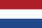   Quick BSC (NED)42250024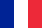   BC Contois Cobras (FRA)41325035  Montpellier Baracudas (FRA)40404Teams tied appear in alphabetical order until the end of each roundTeams tied appear in alphabetical order until the end of each roundTeams tied appear in alphabetical order until the end of each roundTeams tied appear in alphabetical order until the end of each roundTeams tied appear in alphabetical order until the end of each roundTeams tied appear in alphabetical order until the end of each roundTeams tied appear in alphabetical order until the end of each roundTeams tied appear in alphabetical order until the end of each roundStandings Pool CStandings Pool CStandings Pool CStandings Pool CStandings Pool CStandings Pool CStandings Pool CStandings Pool CPosTeamGPWOLOAVGGB1  Žraloci Ledenice (CZE)440100002  Chomutov Beavers (CZE)43175013  Alcmaria Victrix (NED)42250024  Hoboken (BEL)41325035  Span (CRO)40404Teams tied appear in alphabetical order until the end of each roundTeams tied appear in alphabetical order until the end of each roundTeams tied appear in alphabetical order until the end of each roundTeams tied appear in alphabetical order until the end of each roundTeams tied appear in alphabetical order until the end of each roundTeams tied appear in alphabetical order until the end of each roundTeams tied appear in alphabetical order until the end of each roundTeams tied appear in alphabetical order until the end of each roundGame Summary 35Game Summary 35Game Summary 35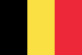 
Deurne Spartans (BEL) – Span (CRO)3 – 1 Game Summary 36Game Summary 36Game Summary 36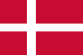 
Hurricanes (DEN) – Chomutov Beavers (CZE)6 – 0 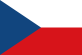 Game Summary 37Game Summary 37Game Summary 37
Hoboken (BEL) – Montpellier Baracudas (FRA)1 – 15 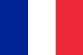 Game Summary 38Game Summary 38Game Summary 38
Žraloci Ledenice (CZE) – Czech Republic U23 (CZE)4 – 3Game Summary 39Game Summary 39Game Summary 39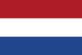 
Quick BSC (NED) – Alcmaria Victrix (NED)5 – 4 Game Summary 40Game Summary 40Game Summary 40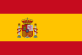 
Magos de Tenerife (ESP) – Chomutov Beavers (CZE)2 – 7 Game Summary 41Game Summary 41Game Summary 41
Joudrs Praha (CZE) – Deurne Spartans (BEL)8 – 3 Game Summary 42Game Summary 42Game Summary 42
Hippos Havlickuv Brod (CZE) – Czech Republic U23 (CZE)1 – 0 Game Summary 43Game Summary 43Game Summary 43
Quick BSC (NED) – Montpellier Baracudas (FRA)3 – 2 Game Summary 44Game Summary 44Game Summary 44
Hurricanes (DEN) – Žraloci Ledenice (CZE)5 – 3 Technical appointmentsGameAt timeVenuePoolHome teamVisiting team4510:00Eagles 1SCChomutov BeaversHippos Havlickuv BrodUmpires:Umpires:Richard SilvaRichard SilvaBeate Farkas-UtzigJens JakobsenScorers:Scorers:Petr VseteckaPetr VseteckaMichaela JirackovaJonas VencT.C.:Gabriele HardingerGabriele HardingerGameAt timeVenuePoolHome teamVisiting team4610:00JoudrsECMRKI MedvediBC Contois CobrasUmpires:Umpires:Gerrit-Jan van der HoevenGerrit-Jan van der HoevenJiri DostalMiroslav DolejsScorers:Scorers:Lucie HudikovaLucie HudikovaAdela ChaloupkovaLenka RichterovaT.C.:Conny ChwojkaGameAt timeVenuePoolHome teamVisiting team4712:30Eagles 1SCMagos de TenerifeCzech Republic U23Umpires:Umpires:Megan HyltonMegan HyltonDenis CodariniSara DielenScorers:Scorers:Matej NedelaMatej NedelaJonas VencPetr VseteckaT.C.:Gabriele HardingerGabriele HardingerGameAt timeVenuePoolHome teamVisiting team4812:30JoudrsECWEC06SpanUmpires:Umpires:Akos FarkasAkos FarkasJan HoraLouis RohanScorers:Scorers:Lenka RichterovaLenka RichterovaLucie HudikovaT.C.:Conny ChwojkaGameAt timeVenuePoolHome teamVisiting team4914:30Eagles 1SCŽraloci LedeniceWSC09Umpires:Umpires:Jens JakobsenJens JakobsenBeate Farkas-UtzigFranck LautierScorers:Scorers:Michaela JirackovaMichaela JirackovaMatej NedelaT.C.:Gabriele HardingerGabriele HardingerGameAt timeVenuePoolHome teamVisiting team5014:30JoudrsECHoboken                                                    Alcmaria VictrixUmpires:Umpires:Jiri DostalJiri DostalLewis HamiltonMatteo SabbadiniScorers:Scorers:Tereza SmejkalovaTereza SmejkalovaLenka RichterovaLucie HudikovaT.C.:Conny ChwojkaGameAt timeVenuePoolHome teamVisiting team5117:00Eagles 1SCLSC09WSC07Umpires:Umpires:Denis CodariniDenis CodariniSara DielenMegan HyltonScorers:Scorers:Petra MalaPetra MalaAlois SeckarPetr VseteckaT.C.:Gabriele HardingerGabriele HardingerGameAt timeVenuePoolHome teamVisiting team5217:00JoudrsECMontpellier BaracudasWEC08Umpires:Umpires:Miroslav DostalMiroslav DostalLouis RohanGerrit-Jan van der HoevenScorers:Scorers:Stepanka KostinovaStepanka KostinovaTereza SmejkalovaT.C.:Conny ChwojkaGameAt timeVenuePoolHome teamVisiting team5319:30Eagles 1SCHurricanesWSC11Umpires:Umpires:Franck LautierFranck LautierRichard Silva Beate Farkas-UtzigScorers:Scorers:Alois SeckarAlois SeckarPetra MalaMichaela JirackovaT.C.:Gabriele HardingerGabriele HardingerGameAt timeVenuePoolHome teamVisiting team5419:30JoudrsECWEC07Joudrs PrahaUmpires:Umpires:Jan HoraJan HoraMatteo SabbadiniAkos FarkasScorers:Scorers:Tereza SmejkalovaTereza SmejkalovaStepanka KostinovaLenka RichterovaT.C.:Conny ChwojkaAbbreviations